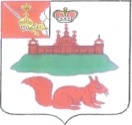 МУНИЦИПАЛЬНОЕ СОБРАНИЕКИЧМЕНГСКО-ГОРОДЕЦКОГО МУНИЦИПАЛЬНОГО РАЙОНА ВОЛОГОДСКОЙ ОБЛАСТИРЕШЕНИЕс. Кичменгский ГородокО передаче полномочийВ соответствии с Федеральным законом от 06.10.2003 № 131-ФЗ «Об общих принципах организации местного самоуправления в Российской Федерации», Уставом района, Муниципальное Собрание РЕШИЛО:1. Передать органу местного самоуправления сельского поселения Енангское от органов местного самоуправления Кичменгско-Городецкого муниципального района осуществление части полномочий по решению вопроса местного значения в отношении автомобильных дорог общего пользования местного значения вне границ и в границах населенных пунктов на территории поселения и обеспечение безопасности дорожного движения на них с 01.01.2017 г. по 31.12.2017 г.2. Передать сельскому поселению Енангское на выполнение указанных в пункте 1 настоящего решения полномочий денежные средства в сумме 2250,0 тыс. руб., в том числе:- на организацию осуществления переданных полномочий (ГСМ) – 50,0 тыс. руб.;- на выполнение части полномочий по дорожной деятельности – 2200,0 тыс. руб.3. Администрации Кичменгско-Городецкого муниципального района заключить соответствующее соглашение с администрацией сельского поселения Енангское.4. Настоящее решение вступает в силу со дня его официального опубликования в районной газете «Заря Севера» и подлежит размещению на официальном сайте района в информационно-телекоммуникационной сети «Интернет».Глава района                                                                                    Л.Н.Дьяковаот23.11.2016№301